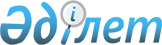 О внесении изменений в решение маслихата от 20 декабря 2012 года № 94 "О районном бюджете Амангельдинского района на 2013-2015 годы"
					
			Утративший силу
			
			
		
					Решение маслихата Амангельдинского района Костанайской области от 16 октября 2013 года № 168. Зарегистрировано Департаментом юстиции Костанайской области 25 октября 2013 года № 4261. Утратило силу в связи с истечением срока действия (письмо маслихата Амангельдинского района Костанайской области от 27 января 2014 года № 8)

      Сноска. Утратило силу в связи с истечением срока действия (письмо маслихата Амангельдинского района Костанайской области от 27.01.2014 № 8).      В соответствии со статьей 109 Бюджетного кодекса Республики Казахстан от 4 декабря 2008 года, статьей 6 Закона Республики Казахстан от 23 января 2001 года "О местном государственном управлении и самоуправлении в Республике Казахстан", Амангельдинский районный маслихат РЕШИЛ:



      1. Внести в решение маслихата от 20 декабря 2012 года № 94 "О районном бюджете Амангельдинского района на 2013-2015 годы" (зарегистрировано в Реестре государственной регистрации нормативных правовых актов за № 3960, опубликовано 11 января 2013 года в газете "Аманкелді арайы") следующие изменения:



      пункт 1 указанного решения изложить в новой редакции:



      "1. Утвердить бюджет Амангельдинского района на 2013-2015 годы согласно приложениям 1, 2 и 3 соответственно, в том числе на 2013 год в следующих объемах:



      1) доходы – 1537950,1 тысяча тенге, в том числе по:

      налоговым поступлениям – 153673,0 тысяча тенге;

      неналоговым поступлениям – 13212,2 тысяча тенге;

      поступления от продажи основного капитала – 11102,0 тысяча тенге;

      поступлениям трансфертов – 1359962,9 тысяча тенге;



      2) затраты – 1540925,9 тысяча тенге;



      3) чистое бюджетное кредитование – 22483,7 тысяча тенге, в том числе:

      бюджетные кредиты – 26915,9 тысяча тенге;

      погашение бюджетных кредитов – 4432,2 тысяча тенге;



      4) сальдо по операциям с финансовыми активами – 0,0 тысяча тенге, в том числе:

      приобретение финансовых активов – 0,0 тысяча тенге;



      5) дефицит (профицит) бюджета – -25459,5 тысяча тенге;



      6) финансирование дефицита (использование профицита) бюджета – 25459,5 тысяча тенге.";



      абзац пятнадцатый пункта 2 указанного решения изложить в новой редакции:



      "на реализацию мер социальной поддержки специалистов в сумме – 7122,4 тысяча тенге.";



      пункт 2-1 указанного решение изложить в новой редакции:



      "2-1. Учесть, что в районном бюджете на 2013 год предусмотрено поступление целевых текущих трансфертов из областного бюджета, из них:

      на содержание и укрепление материально-технической базы организаций образования – 19500,0 тысяча тенге.";



      пункт 4 указанного решение изложить в новой редакции:



      "4. Учесть, что в районном бюджете на 2013 год предусмотрено бюджетные кредиты из республиканского бюджета для реализации мер социальной поддержки специалистов в сумме – 26915,9 тысяча тенге.";



      приложения 1, 2, 3 и 5 к указанному решению изложить в новой редакции согласно приложениям 1, 2, 3, 4 к настоящему решению.



      2. Настоящее решение вводится в действие с 1 января 2013 года.      Председатель

      внеочередной сессии                        Кусаинов Ж.      Секретарь

      районного маслихата                        Саматов А.      СОГЛАСОВАНО:      Руководитель государственного

      учреждения "Отдел экономики и

      бюджетного планирования

      Амангельдинского района"

      ___________________ Сакетов М.

Приложение 1        

к решению маслихата     

от 16 октября 2013 года № 168 Приложение 1       

к решению маслихата    

от 20 декабря 2012 года № 94  Районный бюджет Амангельдинского

района на 2013 год

Приложение 2       

к решению маслихата    

от 16 октября 2013 года № 168 Приложение 2        

к решению маслихата     

от 20 декабря 2012 года № 94  Районный бюджет Амангельдинского

района на 2014 год

Приложение 3       

к решению маслихата     

от 16 октября 2013 года № 168 Приложение 3       

к решению маслихата    

от 20 декабря 2012 года № 94  Районный бюджет Амангельдинского

района на 2015 год

Приложение 4      

к решению маслихата    

от 16 октября 2013 года № 168 Приложение 5       

к решению маслихата    

от 20 декабря 2012 года № 94  Перечень бюджетных программ поселков,

сел, сельских округов Амангельдинского

района на 2013 год
					© 2012. РГП на ПХВ «Институт законодательства и правовой информации Республики Казахстан» Министерства юстиции Республики Казахстан
				КатегорияКатегорияКатегорияКатегорияКатегорияСумма,

тысяч

тенгеКлассКлассКлассКлассСумма,

тысяч

тенгеПод классПод классПод классСумма,

тысяч

тенгеСпецификаСпецификаСумма,

тысяч

тенгеНаименованиеСумма,

тысяч

тенгеIІ. Доходы1537950,1100000Налоговые поступления153673,0101000Подоходный налог76636,0101200Индивидуальный подоходный налог76636,0103100Социальный налог62250,0104000Hалоги на собственность11036,0104100Hалоги на имущество3047,0104300Земельный налог1012,0104400Hалог на транспортные средства5047,0104500Единый земельный налог1930,0105000Внутренние налоги на товары, работы и услуги2531,0105200Акцизы672,0105300Поступления за использование природных и других ресурсов648,0105400Сборы за ведение предпринимательской и профессиональной деятельности1211,010800Обязательные платежи, взимаемые за совершение юридически значимых действий и (или) выдачу документов уполномоченными на то государственными органами или должностными лицами1220,0200000Неналоговые поступления13212,2201000Доходы от государственной собственности2506,2201500Доходы от аренды имущества, находящегося в государственной собственности2500,0201700Вознаграждения по кредитам, выданным из государственного бюджета6,2206000Прочие неналоговые поступления10706,0206100Прочие неналоговые поступления10706,0300000Поступления от продажи основного капитала11102,0301100Продажа государственного имущества, закрепленного за государственными учреждениями11102,0400000Поступления трансфертов1359962,9402000Трансферты из вышестоящих органов государственного управления1359962,9402200Трансферты из областного бюджета1359962,9Функциональная группаФункциональная группаФункциональная группаФункциональная группаФункциональная группаСумма,

тысяч

тенгеФункциональная подгруппаФункциональная подгруппаФункциональная подгруппаФункциональная подгруппаСумма,

тысяч

тенгеАдминистратор бюджетных программАдминистратор бюджетных программАдминистратор бюджетных программСумма,

тысяч

тенгеПрограммаПрограммаСумма,

тысяч

тенгеНаименованиеСумма,

тысяч

тенгеІІ. Затраты1540925,901Государственные услуги общего характера188023,81Представительные, исполнительные и другие органы, выполняющие общие функции государственного управления166097,8112Аппарат маслихата района (города областного значения)12693,0001Услуги по обеспечению деятельности маслихата района (города областного значения)12234,0003Капитальные расходы государственного органа459,0122Аппарат акима района (города областного значения)63968,1001Услуги по обеспечению деятельности акима района (города областного значения)60398,5003Капитальные расходы государственного органа3569,6123Аппарат акима района в городе, города районного значения, поселка, села, сельского округа89436,7001Услуги по обеспечению деятельности акима района в городе, города районного значения, поселка, села, сельского округа89007,7022Капитальные расходы государственного органа429,02Финансовая деятельность13525,0452Отдел финансов района (города областного значения)13525,0001Услуги по реализации государственной политики в области исполнения бюджета района (города областного значения) и управления коммунальной собственностью района (города областного значения)10109,9010Приватизация, управление коммунальным имуществом, постприватизационная деятельность и регулирование споров, связанных с этим300,0011Учет, хранение, оценка и реализация имущества, поступившего в коммунальную собственность2400,0018Капитальные расходы государственного органа715,15Планирование и статистическая деятельность8401,0453Отдел экономики и бюджетного планирования района (города областного значения)8401,0001Услуги по реализации государственной политики в области формирования и развития экономической политики, системы государственного планирования и управления района (города областного значения)8164,9004Капитальные расходы государственного органа236,102Оборона1953,31Военные нужды1953,3122Аппарат акима района (города областного значения)1953,3005Мероприятия в рамках исполнения всеобщей воинской обязанности1953,304Образование950250,01Дошкольное воспитание и обучение103412,0464Отдел образования района (города областного значения)103412,0009Обеспечение деятельности организаций дошкольного воспитания и обучения73455,0040Реализация государственного образовательного заказа в дошкольных организациях образования29957,02Начальное, основное среднее и общее среднее образование808157,1464Отдел образования района (города областного значения)808157,1003Общеобразовательное обучение792416,1006Дополнительное образование для детей15741,09Прочие услуги в области образования38680,9464Отдел образования района (города областного значения)38680,9001Услуги по реализации государственной политики на местном уровне в области образования9305,0005Приобретение и доставка учебников, учебно-методических комплексов для государственных учреждений образования района (города областного значения)10400,0015Ежемесячная выплата денежных средств опекунам (попечителям) на содержание ребенка-сироты (детей-сирот), и ребенка (детей), оставшегося без попечения родителей3334,0067Капитальные расходы подведомственных государственных учреждений и организаций15641,906Социальная помощь и социальное обеспечение108403,32Социальная помощь89501,9451Отдел занятости и социальных программ района (города областного значения)89501,9002Программа занятости16315,0005Государственная адресная социальная помощь6900,0006Оказание жилищной помощи150,0007Социальная помощь отдельным категориям нуждающихся граждан по решениям местных представительных органов10906,0010Материальное обеспечение детей-инвалидов, воспитывающихся и обучающихся на дому333,0014Оказание социальной помощи нуждающимся гражданам на дому2969,6016Государственные пособия на детей до 18 лет50715,3017Обеспечение нуждающихся инвалидов обязательными гигиеническими средствами и предоставление услуг специалистами жестового языка, индивидуальными помощниками в соответствии с индивидуальной программой реабилитации инвалида1213,09Прочие услуги в области социальной помощи и социального обеспечения18901,4451Отдел занятости и социальных программ района (города областного значения)18901,4001Услуги по реализации государственной политики на местном уровне в области обеспечения занятости и реализации социальных программ для населения17198,0011Оплата услуг по зачислению, выплате и доставке пособий и других социальных выплат915,0021Капитальные расходы государственного органа788,407Жилищно-коммунальное хозяйство46119,51Жилищное хозяйство23313,0458Отдел жилищно-коммунального хозяйства, пассажирского транспорта и автомобильных дорог района (города областного значения)710,0003Организация сохранения государственного жилищного фонда710,0464Отдел образования района (города областного значения)22603,0026Ремонт объектов в рамках развития городов и сельских населенных пунктов по Дорожной карте занятости 202022603,02Коммунальное хозяйство1600,0458Отдел жилищно-коммунального хозяйства, пассажирского транспорта и автомобильных дорог района (города областного значения)1600,0012Функционирование системы водоснабжения и водоотведения1600,03Благоустройство населенных пунктов21206,5123Аппарат акима района в городе, города районного значения, поселка, села, сельского округа21206,5008Освещение улиц населенных пунктов4850,0009Обеспечение санитарии населенных пунктов2087,5011Благоустройство и озеленение населенных пунктов14269,008Культура, спорт, туризм и информационное пространство88353,31Деятельность в области культуры33629,7455Отдел культуры и развития языков района (города областного значения)33629,7003Поддержка культурно-досуговой работы33629,72Спорт2224,6465Отдел физической культуры и спорта района (города областного значения)2224,6006Проведение спортивных соревнований на районном (города областного значения) уровне304,0007Подготовка и участие членов сборных команд района (города областного значения) по различным видам спорта на областных спортивных соревнованиях1920,63Информационное пространство36655,4455Отдел культуры и развития языков района (города областного значения)34455,4006Функционирование районных (городских) библиотек34200,3007Развитие государственного языка и других языков народа Казахстана255,1456Отдел внутренней политики района (города областного значения)2200,0002Услуги по проведению государственной информационной политики через газеты и журналы2000,0005Услуги по проведению государственной информационной политики через телерадиовещание200,09Прочие услуги по организации культуры, спорта, туризма и информационного пространства15843,6455Отдел культуры и развития языков района (города областного значения)6281,6001Услуги по реализации государственной политики на местном уровне в области развития языков и культуры5314,9032Капитальные расходы подведомственных государственных учреждений и организаций966,7456Отдел внутренней политики района (города областного значения)4726,0001Услуги по реализации государственной политики на местном уровне в области информации, укрепления государственности и формирования социального оптимизма граждан4476,0003Реализация мероприятия в сфере молодежной политики250,0465Отдел физической культуры и спорта района (города областного значения)4836,0001Услуги по реализации государственной политики на местном уровне в сфере физической культуры и спорта4686,0004капитальные расходы государственного органа150,010Сельское, водное, лесное, рыбное хозяйство, особо охраняемые природные территории, охрана окружающей среды и животного мира, земельные отношения67845,21Сельское хозяйство15281,7453Отдел экономики и бюджетного планирования района (города областного значения)7122,4099Реализация мер по оказанию социальной поддержки специалистов7122,4473Отдел ветеринарии района (города областного значения)8159,3001Услуги по реализации государственной политики на местном уровне в сфере ветеринарии6179,5006Организация санитарного убоя больных животных1000,0007Организация отлова и уничтожения бродячих собак и кошек300,0010Проведение мероприятий по идентификации сельскохозяйственных животных679,86Земельные отношения6773,0463Отдел земельных отношений района (города областного значения)6773,0001Услуги по реализации государственной политики в области регулирования земельных отношений на территории района (города областного значения)6714,0007Капитальные расходы государственного органа59,09Прочие услуги в области сельского, водного, лесного, рыбного хозяйства, охраны окружающей среды и земельных отношений45790,5473Отдел ветеринарии района (города областного значения)45790,5011Проведение противоэпизоотических мероприятий45790,511Промышленность, архитектурная, градостроительная и строительная деятельность7792,02Архитектурная, градостроительная и строительная деятельность7792,0472Отдел строительства, архитектуры и градостроительства района (города областного значения)7792,0001Услуги по реализации государственной политики в области строительства, архитектуры и градостроительства на местном уровне7733,0015Капитальные расходы государственного органа59,012Транспорт и коммуникации42000,01Автомобильный транспорт42000,0458Отдел жилищно-коммунального хозяйства, пассажирского транспорта и автомобильных дорог района (города областного значения)42000,0023Обеспечение функционирования автомобильных дорог42000,013Прочие35982,03Поддержка предпринимательской деятельности и защита конкуренции1000,0454Отдел предпринимательства и сельского хозяйства района (города областного значения)1000,0006Поддержка предпринимательской деятельности1000,09Прочие34982,0123Аппарат акима района в городе, города районного значения, поселка, села, сельского округа13606,0040Реализация мер по содействию экономическому развитию регионов в рамках Программы "Развитие регионов"13606,0452Отдел финансов района (города областного значения)1700,0012Резерв местного исполнительного органа района (города областного значения)1700,0454Отдел предпринимательства и сельского хозяйства района (города областного значения)11495,0001Услуги по реализации государственной политики на местном уровне в области развития предпринимательства, сельского хозяйства11436,0007Капитальные расходы государственного органа59,0458Отдел жилищно-коммунального хозяйства, пассажирского транспорта и автомобильных дорог района (города областного значения)8181,0001Услуги по реализации государственной политики на местном уровне в области жилищно-коммунального хозяйства, пассажирского транспорта и автомобильных дорог8122,0013Капитальные расходы государственного органа59,014Обслуживание долга6,21Обслуживание долга6,2452Отдел финансов района (города областного значения)6,2013Обслуживание долга местных исполнительных органов по выплате вознаграждений и иных платежей по займам из областного бюджета6,215Трансферты4197,31Трансферты4197,3452Отдел финансов района (города областного значения)4197,3006Возврат неиспользованных (недоиспользованных) целевых трансфертов2066,3024Целевые текущие трансферты в вышестоящие бюджеты в связи с передачей функций государственных органов из нижестоящего уровня государственного управления в вышестоящий2131,0ІІІ. Чистое бюджетное кредитование22483,7КатегорияКатегорияКатегорияКатегорияКатегорияСумма,

тысяч

тенгеКлассКлассКлассКлассСумма,

тысяч

тенгеПодклассПодклассПодклассСумма,

тысяч

тенгеСпецификаСпецификаСумма,

тысяч

тенгеНаименованиеСумма,

тысяч

тенге10Сельское, водное, лесное, рыбное хозяйство, особо охраняемые природные территории, охрана окружающей среды и животного мира, земельные отношения26915,91Сельское хозяйство26915,9453Отдел экономики и бюджетного планирования района (города областного значения)26915,9006Бюджетные кредиты для реализации мер социальной поддержки специалистов26915,95Погашение бюджетных кредитов4432,201Погашение бюджетных кредитов4432,21Погашение бюджетных кредитов, выданных из государственного бюджета4432,213Погашение бюджетных кредитов, выданных из местного бюджета физическим лицам4432,2IV. Сальдо по операциям с финансовыми активами0,0V. Дефицит (профицит) бюджета-25459,5VI. Финансирование дефицита (использование профицита) бюджета25459,5КатегорияКатегорияКатегорияКатегорияКатегорияСумма,

тысяч

тенгеКлассКлассКлассКлассСумма,

тысяч

тенгеПод классПод классПод классСумма,

тысяч

тенгеСпецификаСпецификаСумма,

тысяч

тенгеНаименованиеСумма,

тысяч

тенгеIІ. Доходы1727901,0100000Налоговые поступления165707,0101000Подоходный налог82643,0101200Индивидуальный подоходный налог82643,0103100Социальный налог67537,0104000Hалоги на собственность11588,0104100Hалоги на имущество3199,0104300Земельный налог1063,0104400Hалог на транспортные средства5299,0104500Единый земельный налог2027,0105000Внутренние налоги на товары, работы и услуги2658,0105200АКЦИЗЫ706,0105300Поступления за использование природных и других ресурсов680,0105400Сборы за ведение предпринимательской и профессиональной деятельности1272,010800Обязательные платежи, взимаемые за совершение юридически значимых действий и (или) выдачу документов уполномоченными на то государственными органами или должностными лицами1281,0200000Неналоговые поступления13497,0201000Доходы от государственной собственности2625,0201500Доходы от аренды имущества, находящегося в государственной собственности2625,0206000Прочие неналоговые поступления10872,0206100Прочие неналоговые поступления10872,0400000Поступления трансфертов1548697,0402000Трансферты из вышестоящих органов государственного управления1548697,0402200Трансферты из областного бюджета1548697,0Функциональная группаФункциональная группаФункциональная группаФункциональная группаФункциональная группаСумма,

тысяч

тенгеФункциональная подгруппаФункциональная подгруппаФункциональная подгруппаФункциональная подгруппаСумма,

тысяч

тенгеАдминистратор бюджетных программАдминистратор бюджетных программАдминистратор бюджетных программСумма,

тысяч

тенгеПрограммаПрограммаСумма,

тысяч

тенгеНаименованиеСумма,

тысяч

тенгеІІ. Затраты1727901,001Государственные услуги общего характера196450,01Представительные, исполнительные и другие органы, выполняющие общие функции государственного управления175837,0112Аппарат маслихата района (города областного значения)12615,0001Услуги по обеспечению деятельности маслихата района (города областного значения)12615,0122Аппарат акима района (города областного значения)68185,0001Услуги по обеспечению деятельности акима района (города областного значения)67485,0003Капитальные расходы государственного органа700,0123Аппарат акима района в городе, города районного значения, поселка, села, сельского округа95037,0001Услуги по обеспечению деятельности акима района в городе, города районного значения, поселка, села, сельского округа95037,02Финансовая деятельность11451,0452Отдел финансов района (города областного значения)11451,0001Услуги по реализации государственной политики в области исполнения бюджета района (города областного значения) и управления коммунальной собственностью района (города областного значения)11101,0010Приватизация, управление коммунальным имуществом, постприватизационная деятельность и регулирование споров, связанных с этим350,05Планирование и статистическая деятельность9162,0453Отдел экономики и бюджетного планирования района (города областного значения)9162,0001Услуги по реализации государственной политики в области формирования и развития экономической политики, системы государственного планирования и управления района (города областного значения)9162,002Оборона1900,01Военные нужды1900,0122Аппарат акима района (города областного значения)1900,0005Мероприятия в рамках исполнения всеобщей воинской обязанности1900,004Образование876707,01Дошкольное воспитание и обучение48857,0464Отдел образования района (города областного значения)48857,0009Обеспечение деятельности организации дошкольного воспитания и обучения48857,02Начальное, основное среднее и общее среднее образование794955,0464Отдел образования района (города областного значения)794955,0003Общеобразовательное обучение776973,0006Дополнительное образование для детей17982,09Прочие услуги в области образования32895,0464Отдел образования района (города областного значения)32895,0001Услуги по реализации государственной политики на местном уровне в области образования9957,0005Приобретение и доставка учебников, учебно-методических комплексов для государственных учреждений образования района (города областного значения)11128,0067Капитальные расходы подведомственных государственных учреждений и организаций11810,006Социальная помощь и социальное обеспечение126830,02Социальная помощь107502,0451Отдел занятости и социальных программ района (города областного значения)107502,0002Программа занятости17456,0005Государственная адресная социальная помощь11000,0006Оказание жилищной помощи220,0007Социальная помощь отдельным категориям нуждающихся граждан по решениям местных представительных органов9386,0010Материальное обеспечение детей-инвалидов, воспитывающихся и обучающихся на дому360,0014Оказание социальной помощи нуждающимся гражданам на дому3593,0016Государственные пособия на детей до 18 лет64189,0017Обеспечение нуждающихся инвалидов обязательными гигиеническими средствами и предоставление услуг специалистами жестового языка, индивидуальными помощниками в соответствии с индивидуальной программой реабилитации инвалида1298,09Прочие услуги в области социальной помощи и социального обеспечения19328,0451Отдел занятости и социальных программ района (города областного значения)19328,0001Услуги по реализации государственной политики на местном уровне в области обеспечения занятости и реализации социальных программ для населения18328,0011Оплата услуг по зачислению, выплате и доставке пособий и других социальных выплат1000,007Жилищно-коммунальное хозяйство146703,01Жилищное хозяйство133812,0458Отдел жилищно-коммунального хозяйства, пассажирского транспорта и автомобильных дорог района (города областного значения)760,0003Организация сохранения государственного жилищного фонда760,0472Отдел строительства, архитектуры и градостроительства района (города областного значения)133052,0003Проектирование, строительство и (или) приобретение жилья коммунального жилищного фонда111252,0004Проектирование, развитие, обустройство и (или) приобретение инженерно-коммуникационной инфраструктуры21800,03Благоустройство населенных пунктов12891,0123Аппарат акима района в городе, города районного значения, поселка, села, сельского округа12891,0008Освещение улиц населенных пунктов4890,0009Обеспечение санитарии населенных пунктов1900,0011Благоустройство и озеленение населенных пунктов6101,008Культура, спорт, туризм и информационное пространство91318,01Деятельность в области культуры34284,0455Отдел культуры и развития языков района (города областного значения)34284,0003Поддержка культурно-досуговой работы34284,02Спорт2070,0465Отдел физической культуры и спорта района (города областного значения)2070,0006Проведение спортивных соревнований на районном (города областного значения) уровне320,0007Подготовка и участие членов сборных команд района (города областного значения) по различным видам спорта на областных спортивных соревнованиях1750,03Информационное пространство39456,0455Отдел культуры и развития языков района (города областного значения)37006,0006Функционирование районных (городских) библиотек36606,0007Развитие государственного языка и других языков народа Казахстана400,0456Отдел внутренней политики района (города областного значения)2450,0002Услуги по проведению государственной информационной политики через газеты и журналы2200,0005Услуги по проведению государственной информационной политики через телерадиовещание250,09Прочие услуги по организации культуры, спорта, туризма и информационного пространства15508,0455Отдел культуры и развития языков района (города областного значения)5639,0001Услуги по реализации государственной политики на местном уровне в области развития языков и культуры5639,0456Отдел внутренней политики района (города областного значения)4983,0001Услуги по реализации государственной политики на местном уровне в области информации, укрепления государственности и формирования социального оптимизма граждан4683,0003Реализация мероприятия в сфере молодежной политики300,0465Отдел физической культуры и спорта района (города областного значения)4886,0001Услуги по реализации государственной политики на местном уровне в сфере физической культуры и спорта4886,010Сельское, водное, лесное, рыбное хозяйство, особо охраняемые природные территории, охрана окружающей среды и животного мира, земельные отношения18192,01Сельское хозяйство11282,0473Отдел ветеринарии района (города областного значения)11282,0001Услуги по реализации государственной политики на местном уровне в сфере ветеринарии7271,0003Капитальные расходы государственного органа1500,0006Организация санитарного убоя больных животных1100,0007Организация отлова и уничтожения бродячих собак и кошек321,0010Проведение мероприятий по идентификации сельскохозяйственных животных1090,06Земельные отношения6910,0463Отдел земельных отношений района (города областного значения)6910,0001Услуги по реализации государственной политики в области регулирования земельных отношений на территории района (города областного значения)6910,011Промышленность, архитектурная, градостроительная и строительная деятельность8587,02Архитектурная, градостроительная и строительная деятельность8587,0472Отдел строительства, архитектуры и градостроительства района (города областного значения)8587,0001Услуги по реализации государственной политики в области строительства, архитектуры и градостроительства на местном уровне8587,012Транспорт и коммуникации44940,01Автомобильный транспорт44940,0458Отдел жилищно-коммунального хозяйства, пассажирского транспорта и автомобильных дорог района (города областного значения)44940,0023Обеспечение функционирования автомобильных дорог44940,013Прочие216274,09Прочие216274,0452Отдел финансов района (города областного значения)1800,0012Резерв местного исполнительного органа района (города областного значения)1800,0454Отдел предпринимательства и сельского хозяйства района (города областного значения)11250,0001Услуги по реализации государственной политики на местном уровне в области развития предпринимательства, сельского хозяйства11250,0458Отдел жилищно-коммунального хозяйства, пассажирского транспорта и автомобильных дорог района (города областного значения)27624,0001Услуги по реализации государственной политики на местном уровне в области жилищно-коммунального хозяйства, пассажирского транспорта и автомобильных дорог7073,0013Капитальные расходы государственного органа20551,0472Отдел строительства, архитектуры и градостроительства района (города областного значения)175600,0077Развитие инженерной инфраструктуры в рамках Программы "Развитие регионов"175600,0ІІІ. Чистое бюджетное кредитование-5536,0КатегорияКатегорияКатегорияКатегорияКатегорияСумма,

тысяч

тенгеКлассКлассКлассКлассСумма,

тысяч

тенгеПодклассПодклассПодклассСумма,

тысяч

тенгеСпецификаСпецификаСумма,

тысяч

тенгеНаименованиеСумма,

тысяч

тенге5Погашение бюджетных кредитов5536,001Погашение бюджетных кредитов5536,01Погашение бюджетных кредитов, выданных из государственного бюджета5536,013Погашение бюджетных кредитов, выданных из местного бюджета физическим лицам5536,0IV. Сальдо по операциям с финансовыми активами0,0V. Дефицит (профицит) бюджета0,0VI. Финансирование дефицита (использование профицита) бюджета-5536,016Погашение займов5536,01Погашение займов5536,0452Отдел финансов района (города областного значения)5536,0008Погашение долга местного исполнительного органа перед вышестоящим бюджетом5536,0КатегорияКатегорияКатегорияКатегорияКатегорияСумма,

тысяч

тенгеКлассКлассКлассКлассСумма,

тысяч

тенгеПод классПод классПод классСумма,

тысяч

тенгеСпецификаСпецификаСумма,

тысяч

тенгеНаименованиеСумма,

тысяч

тенгеIІ. Доходы1486170,0100000Налоговые поступления170676,0101000Подоходный налог85122,0101200Индивидуальный подоходный налог85122,0103100Социальный налог69563,0104000Hалоги на собственность11935,0104100Hалоги на имущество3295,0104300Земельный налог1094,0104400Hалог на транспортные средства5458,0104500Единый земельный налог2088,0105000Внутренние налоги на товары, работы и услуги2737,0105200АКЦИЗЫ727,0105300Поступления за использование природных и других ресурсов700,0105400Сборы за ведение предпринимательской и профессиональной деятельности1310,010800Обязательные платежи, взимаемые за совершение юридически значимых действий и (или) выдачу документов уполномоченными на то государственными органами или должностными лицами1319,0200000Неналоговые поступления14832,0201000Доходы от государственной собственности2704,0201500Доходы от аренды имущества, находящегося в государственной собственности2704,0206000Прочие неналоговые поступления12128,0206100Прочие неналоговые поступления12128,0400000Поступления трансфертов1300662,0402000Трансферты из вышестоящих органов государственного управления1300662,0402200Трансферты из областного бюджета1300662,0Функциональная группаФункциональная группаФункциональная группаФункциональная группаФункциональная группаСумма,

тысяч

тенгеФункциональная подгруппаФункциональная подгруппаФункциональная подгруппаФункциональная подгруппаСумма,

тысяч

тенгеАдминистратор бюджетных программАдминистратор бюджетных программАдминистратор бюджетных программСумма,

тысяч

тенгеПрограммаПрограммаСумма,

тысяч

тенгеНаименованиеСумма,

тысяч

тенгеІІ. Затраты1486170,001Государственные услуги общего характера206693,01Представительные, исполнительные и другие органы, выполняющие общие функции государственного управления185011,0112Аппарат маслихата района (города областного значения)13085,0001Услуги по обеспечению деятельности маслихата района (города областного значения)13085,0122Аппарат акима района (города областного значения)70285,0001Услуги по обеспечению деятельности акима района (города областного значения)70285,0123Аппарат акима района в городе, города районного значения, поселка, села, сельского округа101641,0001Услуги по обеспечению деятельности акима района в городе, города районного значения, поселка, села, сельского округа101641,02Финансовая деятельность12278,0452Отдел финансов района (города областного значения)12278,0001Услуги по реализации государственной политики в области исполнения бюджета района (города областного значения) и управления коммунальной собственностью района (города областного значения)11878,0010Приватизация, управление коммунальным имуществом, постприватизационная деятельность и регулирование споров, связанных с этим400,05Планирование и статистическая деятельность9404,0453Отдел экономики и бюджетного планирования района (города областного значения)9404,0001Услуги по реализации государственной политики в области формирования и развития экономической политики, системы государственного планирования и управления района (города областного значения)9404,002Оборона2100,01Военные нужды2100,0122Аппарат акима района (города областного значения)2100,0005Мероприятия в рамках исполнения всеобщей воинской обязанности2100,004Образование883044,01Дошкольное воспитание и обучение50277,0464Отдел образования района (города областного значения)50277,0009Обеспечение деятельности организации дошкольного воспитания и обучения50277,02Начальное, основное среднее и общее среднее образование797571,0464Отдел образования района (города областного значения)797571,0003Общеобразовательное обучение778330,0006Дополнительное образование для детей19241,09Прочие услуги в области образования35196,0464Отдел образования района (города областного значения)35196,0001Услуги по реализации государственной политики на местном уровне в области образования10654,0005Приобретение и доставка учебников, учебно-методических комплексов для государственных учреждений образования района (города областного значения)11906,0067Капитальные расходы подведомственных государственных учреждений и организаций12636,006Социальная помощь и социальное обеспечение132246,02Социальная помощь111835,0451Отдел занятости и социальных программ района (города областного значения)111835,0002Программа занятости18359,0005Государственная адресная социальная помощь12000,0006Оказание жилищной помощи260,0007Социальная помощь отдельным категориям нуждающихся граждан по решениям местных представительных органов9500,0010Материальное обеспечение детей-инвалидов, воспитывающихся и обучающихся на дому390,0014Оказание социальной помощи нуждающимся гражданам на дому3844,0016Государственные пособия на детей до 18 лет66182,0017Обеспечение нуждающихся инвалидов обязательными гигиеническими средствами и предоставление услуг специалистами жестового языка, индивидуальными помощниками в соответствии с индивидуальной программой реабилитации инвалида1300,09Прочие услуги в области социальной помощи и социального обеспечения20411,0451Отдел занятости и социальных программ района (города областного значения)20411,0001Услуги по реализации государственной политики на местном уровне в области обеспечения занятости и реализации социальных программ для населения19311,0011Оплата услуг по зачислению, выплате и доставке пособий и других социальных выплат1100,007Жилищно-коммунальное хозяйство72969,01Жилищное хозяйство59692,0458Отдел жилищно-коммунального хозяйства, пассажирского транспорта и автомобильных дорог района (города областного значения)815,0003Организация сохранения государственного жилищного фонда815,0472Отдел строительства, архитектуры и градостроительства района (города областного значения)58877,0003Проектирование, строительство и (или) приобретение жилья коммунального жилищного фонда 47544,0004Проектирование, развитие, обустройство и (или) приобретение инженерно-коммуникационной инфраструктуры11333,03Благоустройство населенных пунктов13277,0123Аппарат акима района в городе, города районного значения, поселка, села, сельского округа13277,0008Освещение улиц населенных пунктов5175,0009Обеспечение санитарии населенных пунктов2000,0011Благоустройство и озеленение населенных пунктов6102,008Культура, спорт, туризм и информационное пространство95457,01Деятельность в области культуры36084,0455Отдел культуры и развития языков района (города областного значения)36084,0003Поддержка культурно-досуговой работы36084,02Спорт2202,0465Отдел физической культуры и спорта района (города областного значения)2202,0006Проведение спортивных соревнований на районном (города областного значения) уровне330,0007Подготовка и участие членов сборных команд района (города областного значения) по различным видам спорта на областных спортивных соревнованиях1872,03Информационное пространство40569,0455Отдел культуры и развития языков района (города областного значения)37719,0006Функционирование районных (городских) библиотек37169,0007Подготовка и участие членов сборных команд района (города областного значения) по различным видам спорта на областных спортивных соревнованиях550,0456Отдел внутренней политики района (города областного значения)2850,0002Услуги по проведению государственной информационной политики через газеты и журналы2500,0005Услуги по проведению государственной информационной политики через телерадиовещание350,09Прочие услуги по организации культуры, спорта, туризма и информационного пространства16602,0455Отдел культуры и развития языков района (города областного значения)6033,0001Услуги по реализации государственной политики на местном уровне в области развития языков и культуры6033,0456Отдел внутренней политики района (города областного значения)5341,0001Услуги по реализации государственной политики на местном уровне в области информации, укрепления государственности и формирования социального оптимизма граждан5011,0003Реализация региональных программ в сфере молодежной политики330,0465Отдел физической культуры и спорта района (города областного значения)5228,0001Услуги по реализации государственной политики на местном уровне в сфере физической культуры и спорта5228,010Сельское, водное, лесное, рыбное хозяйство, особо охраняемые природные территории, охрана окружающей среды и животного мира, земельные отношения17883,01Сельское хозяйство10490,0473Отдел ветеринарии района (города областного значения)10490,0001Услуги по реализации государственной политики на местном уровне в сфере ветеринарии7780,0006Организация санитарного убоя больных животных1200,0007Организация отлова и уничтожения бродячих собак и кошек344,0010Проведение мероприятий по идентификации сельскохозяйственных животных1166,06Земельные отношения7393,0463Отдел земельных отношений района (города областного значения)7393,0001Услуги по реализации государственной политики в области регулирования земельных отношений на территории района (города областного значения)7393,011Промышленность, архитектурная, градостроительная и строительная деятельность9188,02Архитектурная, градостроительная и строительная деятельность9188,0472Отдел строительства, архитектуры и градостроительства района (города областного значения)9188,0001Услуги по реализации государственной политики в области строительства, архитектуры и градостроительства на местном уровне9188,012Транспорт и коммуникации45085,01Автомобильный транспорт45085,0458Отдел жилищно-коммунального хозяйства, пассажирского транспорта и автомобильных дорог района (города областного значения)45085,0023Обеспечение функционирования автомобильных дорог45085,013Прочие21505,09Прочие21505,0452Отдел финансов района (города областного значения)1900,0012Резерв местного исполнительного органа района (города областного значения)1900,0454Отдел предпринимательства и сельского хозяйства района (города областного значения)12037,0001Услуги по реализации государственной политики на местном уровне в области развития предпринимательства, сельского хозяйства12037,0458Отдел жилищно-коммунального хозяйства, пассажирского транспорта и автомобильных дорог района (города областного значения)7568,0001Услуги по реализации государственной политики на местном уровне в области жилищно-коммунального хозяйства, пассажирского транспорта и автомобильных дорог7568,0ІІІ. Чистое бюджетное кредитование-5536,0КатегорияКатегорияКатегорияКатегорияКатегорияСумма,

тысяч

тенгеКлассКлассКлассКлассСумма,

тысяч

тенгеПод классПод классПод классСумма,

тысяч

тенгеСпецификаСпецификаСумма,

тысяч

тенгеНаименованиеСумма,

тысяч

тенге01Погашение бюджетных кредитов5536,01Погашение бюджетных кредитов, выданных из государственного бюджета5536,013Погашение бюджетных кредитов, выданных из местного бюджета физическим лицам5536,0IV. Сальдо по операциям с финансовами активами0,0V. Дефицит (профицит) бюджета0,0VI. Финансирование дефицита (использование профицита) бюджета:-5536,016Погашение займов5536,01Погашение займов5536,0452Отдел финансов района (города областного значения)5536,0008Погашение долга местного исполнительного органа перед вышестоящим бюджетом5536,0Функциональная группаФункциональная группаФункциональная группаФункциональная группаФункциональная группаСумма,

тысяч

тенгеФункциональная подгруппаФункциональная подгруппаФункциональная подгруппаФункциональная подгруппаСумма,

тысяч

тенгеАдминистратор бюджетных программАдминистратор бюджетных программАдминистратор бюджетных программСумма,

тысяч

тенгеПодпрограммаПодпрограммаСумма,

тысяч

тенгеНаименованиеСумма,

тысяч

тенге01Государственные услуги общего характера89436,71Представительные, исполнительные и другие органы, выполняющие общие функции государственного управления89436,7123Аппарат акима Амантогайского сельского округа Амангельдинского района7527,0001Услуги по обеспечению деятельности акима района в городе, города районного значения, поселка, села, сельского округа7527,0123Аппарат акима Амангельдинского сельского округа Амангельдинского района19802,2001Услуги по обеспечению деятельности акима района в городе, города районного значения, поселка, села, сельского округа19573,2022Капитальные расходы государственного органа229,0123Аппарат акима села Аксай Амангельдинского района6353,0001Услуги по обеспечению деятельности акима района в городе, города районного значения, поселка, села, сельского округа6353,0123Аппарат акима села Тасты Амангельдинского района6973,5001Услуги по обеспечению деятельности акима района в городе, города районного значения, поселка, села, сельского округа6973,5123Аппарат акима Кабыргинского сельского округа Амангельдинского района6492,0001Услуги по обеспечению деятельности акима района в городе, города районного значения, поселка, села, сельского округа6492,0123Аппарат акима Уштогайского сельского округа Амангельдинского района7690,0001Услуги по обеспечению деятельности акима района в городе, города районного значения, поселка, села, сельского округа7690,0123Аппарат акима Кумкешуского сельского округа Амангельдинского района6811,5001Услуги по обеспечению деятельности акима района в городе, города районного значения, поселка, села, сельского округа6761,5022Капитальные расходы государственного органа50,0123Аппарат акима Байгабылского сельского округа Амангельдинского района6710,5001Услуги по обеспечению деятельности акима района в городе, города районного значения, поселка, села, сельского округа6660,5022Капитальные расходы государственного органа50,0123Аппарат акима Карасуского сельского округа Амангельдинского района7288,5001Услуги по обеспечению деятельности акима района в городе, города районного значения, поселка, села, сельского округа7238,5022Капитальные расходы государственного органа50,0123Аппарат акима Карынсалдинского сельского округа Амангельдинского района6499,0001Услуги по обеспечению деятельности акима района в городе, города районного значения, поселка, села, сельского округа6499,0123Аппарат акима Урпекского сельского округа Амангельдинского района7289,5001Услуги по обеспечению деятельности акима района в городе, города районного значения, поселка, села, сельского округа7239,5022Капитальные расходы государственного органа50,007Жилищно-коммунальное хозяйство21206,53Благоустройство населенных пунктов21206,5123Аппарат акима Амангельдинского сельского округа Амангельдинского района20256,5008Освещение улиц населенных пунктов3900,0009Обеспечение санитарии населенных пунктов2087,5011Благоустройство и озеленение населенных пунктов14269,0123Аппарат акима Урпекского сельского округа Амангельдинского района110,0008Освещение улиц населенных пунктов110,0123Аппарат акима Байгабылского сельского округа Амангельдинского района100,0008Освещение улиц населенных пунктов100,0123Аппарат акима Амантогайского сельского округа Амангельдинского района120,0008Освещение улиц населенных пунктов120,0123Аппарат акима Карасуского сельского округа Амангельдинского района120,0008Освещение улиц населенных пунктов120,0123Аппарат акима Кумкешуского сельского округа Амангельдинского района500,0008Освещение улиц населенных пунктов500,013Прочие13606,09Прочие13606,0123Аппарат акима Амангельдинского сельского округа Амангельдинского района7406,0040Реализация мер по содействию экономическому развитию регионов в рамках Программы "Развитие регионов"7406,0123Аппарат акима села Аксай Амангельдинского района600,0040Реализация мер по содействию экономическому развитию регионов в рамках Программы "Развитие регионов"600,0123Аппарат акима Байгабылского сельского округа Амангельдинского района1500,0040Реализация мер по содействию экономическому развитию регионов в рамках Программы "Развитие регионов"1500,0123Аппарат акима Амантогайского сельского округа Амангельдинского района1500,0040Реализация мер по содействию экономическому развитию регионов в рамках Программы "Развитие регионов"1500,0123Аппарат акима Уштогайского сельского округа Амангельдинского района2000,0040Реализация мер по содействию экономическому развитию регионов в рамках Программы "Развитие регионов"2000,0123Аппарат акима села Тасты Амангельдинского района600,0040Реализация мер по содействию экономическому развитию регионов в рамках Программы "Развитие регионов"600,0